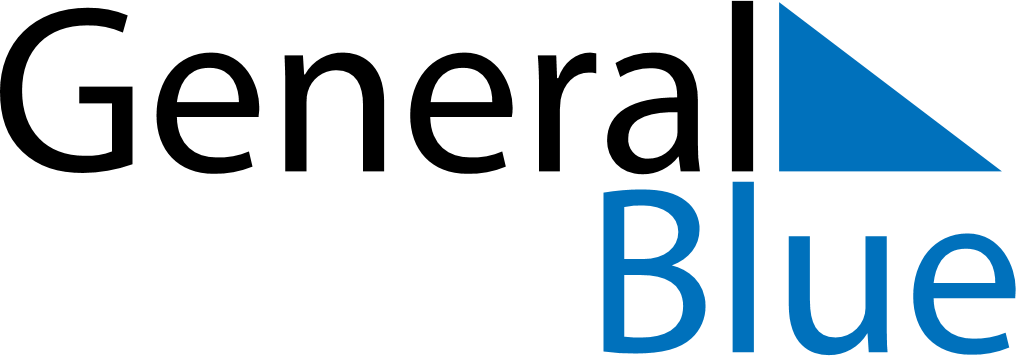 February 2020February 2020February 2020LiechtensteinLiechtensteinSUNMONTUEWEDTHUFRISAT12345678Candlemas91011121314151617181920212223242526272829Shrove Tuesday